Invitation à la conférence "Cultivons l'Avenir avec une Ingénierie Durable"Chères et chers membres de Swiss Engineering Transjura, et cher tous,Nous avons le plaisir de vous convier à une conférence exceptionnelle, organisée à l'occasion de la journée mondiale de l'ingénierie pour le développement durable, le  4 mars 2024. La conférence, intitulée "Cultivons l'Avenir avec une Ingénierie Durable", vous proposera des témoignages et des échanges avec des acteurs locaux de l'ingénierie, qui ont su innover et s'adapter aux enjeux environnementaux et sociaux de notre époque.Voici le programme de la conférence :Introduction, Bryan Gosparini, Président de Swiss Engineering TRANSJURA17H45-18h00 	Et Fil rouge conduit par Gaël Wyssen, Comité de Swiss Engineering TRANSJURA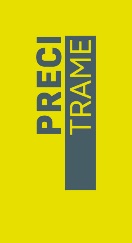 Precitrame Machines SA, Nicolas Vez, Directeur Administration Vente18h00-18h30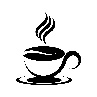 Pause 18h30-18h45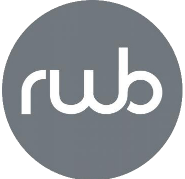 RWB Groupe SA, Samuel Beuchat, Directeur du groupe & Inès Retti Responsable Environnement ISO 14001 18h45-19h15Décovi SA– Acrotec Group, Cédric Chèvre, CEO-Directeur général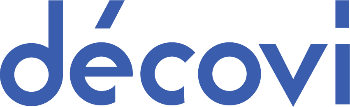 19h15-19h45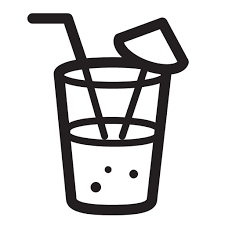 Conclusion et remerciements suivi de l’apéritif19h45-20h00La conférence se tiendra à la CCIJ, Rue de l’Avenir 23 à Delémont, de 17h30 à 20h, et sera suivie d'un apéritif convivial. L'entrée est gratuite, mais l'inscription est obligatoire, en raison du nombre limité de places. Pour vous inscrire, veuillez retourner votre inscription par courriel à transjura@bluewin.ch d’ici fin février. Nous vous attendons nombreux et nombreuses pour cette conférence passionnante, qui vous permettra de découvrir les initiatives et les opportunités de l'ingénierie durable dans notre région.Avec nos meilleures salutations,Le comité de Swiss Engineering TRANSJURABryan Gosparini, Gaël Wyssen, Anselme Voirol, Gabriel Nagel